Biggin C of E Primary SchoolNewsletter for the first Summer Term (29/04/19 – 24/05/19)Published Monday 17th June 2019What a treat on Friday night! All the excitement of the races, a lovely supper, a fun time with friends and family and over £800 raised for school. A massive thank you to the small and dedicated FOBS team for giving us such a wonderful evening. We are so grateful for all the time and energy you put into organising this new challenge and it was brilliant. Thank you!Also a big thank you from the children in Years 4 and 5 to Annie and Lisa at Biggin Hall. On Wednesday we enjoyed a lovely afternoon exploring the garden, planting seeds and being inspired by the plants and trees. This is going to be an ongoing project using science and art to develop the children’s ideas in the wider arts as well as consolidating science knowledge and enjoying the benefits of working outside. Thank you so much for our first experience of working in this way with you, Annie and Lisa.This week, all of our children are joining in Cheerfest with Hartington school. KS2 are at the village hall as I write this and tomorrow (Tuesday) morning KS1 are together in at Hartington Primary School hall. Thankfully this is an indoor event and isn’t threatened with cancellation due to rain as have cricket and other sporting fixtures lately! We keeping everything crossed for 3 Dales on Wednesday 26th June. Please join us if you can.In two weeks’ time we are at Chatsworth to present our garden. We really do need some children to prepare and present our work on Saturday and Sunday 29th and 30th June. You don’t need to be available for the whole time just an hour or two will help. Please talk to Mrs Eaton if you feel you can helpParents’ Evening slips are being sent home tonight. Annual reports are being sent home on Monday of next week. Parents’ Evening is a perfect opportunity to discuss these. Please contact us if you haven’t made an appointment yet.Finally two important requests about safety:If your child cycles or walks to school, please make sure they are aware of risks from cars and can cross roads safely.If your child cycles to school, please ensure they are being safe on the road and cross each road on foot, pushing their bike.We continue to have lots of reports from concerned members of the community about children riding bikes on the road in an unsafe manner. Please ensure your child knows how to stay safe on the road.Safeguarding Reminder: if you or any member of the public are concerned about the safety and wellbeing of a child, please call Starting Point at Derbyshire County Council on 01629 533190.Do you know what to report to the police and when to contact your local council office? On the web link below you can find out the most convenient ways to report crimes, incidents or neighbourhood problems to either Derbyshire police or its partners. Use the icons in the centre of the page to find the most relevant topic and     way to report your specific issue http://www.derbyshire.police.uk/Contact-Us/Contact-Us.aspxCongratulations! to Mrs P Hobdey on winning the Bonus Ball draw for Saturday 15th June with number 29.Summer Term Two 2019Parking outside schoolWill you please ensure that the area directly outside the school entrance is kept clear for the minibus to park?There should be enough room for the bus to manoeuvre into place and park safely while it waits for the children to come out of school.Thank you for your cooperationBiggin Primary Chatsworth Garden at Bakewell Show – Sunday 30th June.If your child would be interested in attending the show to talk about our garden, please let the office and/or Mrs Eaton know a.s.a.p. likewise, if you can help too ……. We need at least two children to be involved in planning, growing and designing the garden, going along to help set it up on Saturday 29th June and then be confident enough to chat to the Duchess. Please have a think and obviously you need to be available to go along and stay with the garden for an hour or so on Sunday 30th June from 11:20.For the garden - could you please send ring-pull-cans, washed with labels removed to school a.s.a.p. (baked bean etc), ring pull only please as they have safer edges.Dinner money We would like to clear all dinner money debts in the next couple of weeks please.Celebrating Mrs WoodroffeWe warmly welcome everyone to pop into school on Friday 19th July anytime from 11.00am onwards for a cup of tea and refreshments to say cheerio to Mrs Woodroffe.If you would like to contribute to a gift, please send donations in to Mrs Williams, thank you.Unwanted clothingBeaumonts will collect all your bags from school on Monday 8th July, please drop your bags off a.s.a.p. on that morning or the evening before if you are quite sure that it will NOT be raining! They won’t take soggy bags!Tickets are available for the Biggin Community Project 1997 Country & Western Night in the village hall on Saturday 12th October 2019. Tickets are £5.00 per over 16, under 16’s free from committee members, via school or the Waterloo Inn. Don’t forget to pop the date in your diary.As a general rule of thumb… but please keep an eye on each newsletter in case any of these are cancelledTuesday	 	Sport with RuggerEds 		3.30pm – 4.30pm: after -school drama club	Thursday		Violin lesson for Y3 pupils 		Sport with Derby County coaches		3.30pm – 4.30pm: after-school sport club for those in years 2 – 6  Additionally: -JuneMonday 17th		1) Cheerfest for KS2 within school time		2) Years 3 & 4 to Q.E.G.S. for Quadkids		3) Finance committee meetingTuesday 18th 	a) Last day to request parent evening consultation times		b) Cheerfest for KS1 in school timeFriday 21st		Y6 to LondonWednesday 26th 	3 Dales here 1.00pm startThursday 27th 	KS2 to Q.E.G.S. for rounders within school time, transport providedFriday 28th 		MAST ‘Jesus and the children’Sunday 29th 		Bakewell Show in its new guise – please go along if you can and view our gardenJulyMonday 1st		Y3 & 4 to Q.E.G.S. for rounders within school time, transport providedTuesday 2nd		Y6 to Q.E.G.S. for induction day 1 of 3 Wednesday 3rd 	1) Y6 to Q.E.G.S. for induction day 2 of 3 		2) Personnel committee meeting		3) Meeting of the full governing bodyThursday 4th 		Y6 to Q.E.G.S. for induction day 3 of 3Friday 5th 		KS1 mini-Olympics at Q.E.G.S. within school time, transport providedMonday 8th 		1) Beaumont collections of unwanted textiles, clothing, paired footwear etc.		2) Y5 & 6 to Ashbourne Tennis Club. within school time, transport providedFriday 12th		Whole school trip within school timeMonday 15th 	Sports NightThursday 18th 	Leavers’ ConcertFriday 19th 		a) short church service at 9.00 am		b) 11.00am onward to pop in and say cheerio to Mrs Woodroffe		c) Break up for the summer!HYPAC – cycling on Monday 10th moved to Monday 24th JuneTO CONTACT THE POLICE: -Facebook – send us a private message to /DerbyshireConstabularyTwitter – direct message our contact centre on @DerPolContactWebsite – complete the online contact form www.derbyshire.police.uk/Contact-Us.Phone – call us on 101. You can also call Crimestoppers anonymously on 0800 555 111. Please note in the event of an emergency, or a crime which is in progress, you should always call 999.  Message Sent By Nicola Hall (Police,Safer Neighbourhood Communications Officer, North Derbyshire)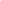 Saturday 15th June 2019 was World Elder Abuse Awareness Day (WEAAD).  The aim of the day was to raise awareness of adult abuse, how to recognise the signs and how to report it. Around 1 in 6 older people experience some form of abuse, a figure higher than previously estimated and predicted to rise as populations age worldwide. Rates of abuse may be higher for older people living in institutions than in the community.A large percentage of abuse against older people goes unreportedElder abuse can lead to serious physical injuries and long-term psychological consequences.Elder abuse is predicted to increase as many countries are experiencing rapidly ageing populations.The global population of people aged 60 years and older will more than double, from 900 million in 2015 to about 2 billion in 2050. Derbyshire Safeguarding Adults Board (DSAB) is holding a public event on Tuesday 18th June from 10am-3pm at Buxton Market.  The is being supported by DSAB partners including DCC Adult Care, P3 Charity, Derbyshire Police, Police and Crime Commissioner, Derbyshire Fire and Rescue service, Derbyshire Voluntary Action, Derbyshire Community Health services, Citizens Advice Bureau, Community Safety, Derbyshire Scam Watch, TSB Bank and Trading Standards.  We hope to be able to speak to members of the public and provide them with lots of information around the variety of support and initiatives available for older people to access in Derbyshire. We are focussing on all safeguarding issues that may affect older people but in particular financial abuse as the timing also coincides with our annual Scams Awareness Campaign.  This event is one of a number of initiatives taking place as part of DSAB’s ongoing commitment to stakeholder engagement and ‘Making Safeguarding Personal’. Staff supporting the event will be wearing something purple as this is the colour theme chosen by the Charity ‘Action for Elder Abuse’ as it reflects royalty; how elderly people should be treated.Residents Urged To Be Alert To Scrap Metal Thefts And Make Sure They Use Legitimate Collectors - our officers on the North Division Licensing Team are advising people to be alert to scrap and waste collectors, and to help us target and reduce metal thefts. They are urging people to make sure they use legitimate traders and to keep an eye out and report any suspicious activity. The advice comes in particular following a recent rise in the price of scrap metal, which can lead to increased demand from collectors and potentially an increase in theft. In particular, residents are urged to check that the traders they use have a scrap metal dealer’s licence from your own local borough or district council, and a waste carrier’s licence issued by the Environment Agency. A legitimate scrap metal dealer will also only offer payment by cheque or bank transfer, and they should offer you a receipt or record of the collection. We’re also urging people to keep an eye out for suspicious activity around their neighbours properties, or places which are of religious or historical importance, including memorials, in their local areas. Sgt. Mat Winterbottom, of the North Division Licensing Team, said: “Metal theft is not a victimless crime; it can have a knock-on effect on our communities, potentially causing distress and disruption to victims, and the environment if waste is fly-tipped and not disposed of responsibly. We work together with partner agencies including our local borough and district councils, Environment Agency, VOSA to tackle the issue and would encourage people to make sure that anyone they trade with around scrap metal or waste are legitimate, and to report any suspicious activity to the police.” Our North Division Licensing Team officers cover the areas of Chesterfield, Bolsover, North East Derbyshire, Amber Valley, Derbyshire Dales and the High Peak.Other tips you can follow to help prevent and protect your property from this kind of crime include: Remain vigilant and report anything suspicious – metal theft can occur any time during the day or night.If you see someone on a roof without scaffolding, report it to the police and record the details of any vehicle being used. This information can greatly help police should there be any such thefts in your area.Keep an eye on any nearby schools, places of worship and disused buildings or memorials and report anyone you may see trespassing. Be vigilant if you see vans or workmen arriving unexpectedly between 6pm and 8am, as they could be looking to steal metal from the roof or building.If possible, restrict vehicle access to buildings by locking gates and ensure that any perimeter fences are secure. Remove any means of transporting metal away from the property such as wheelbarrows and wheelie bins. Keep these items in a secure place.Ensure that ladders are stored in a secure place and out of sight of any passers-by. Ideally, keep them chained or secured to a wall in a secure outbuilding such as a garage or shed.Consider relocating any water butts or garden furniture which could give would-be thieves easier access to the roof of a property.Avoid leaving scrap metal you may have outside the property or your home in full view of passers-by.Be a good neighbour and keep an eye on empty properties in your street or area and again report any suspicious activity to police.If you have copper or lead on show on your property – paint it black so it doesn’t stand out. Painting the metal black can help deter a thief from targeting the property.If you do notice any suspicious activity, or have any information about anyone who may be dealing with scrap illegally, please get in touch using one of the following non-emergency contact methods.